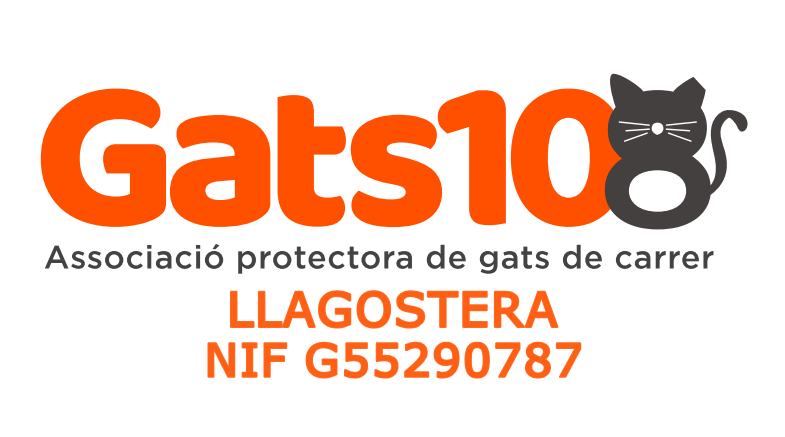 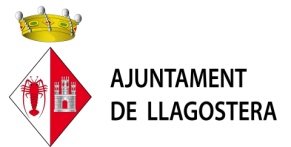 I Jornada sobre la gestió de gats de carrerFull d’inscripció a la Jornada que tindrà lloc a Llagostera, 29 de febrer de 2020 al local Social de la Caixa, carrer   de Llagostera. S’haurà de fer arribar a: associaciogats108@gmail.com abans del 26 de febrer.